Лэпбук«Дикие животные»Методическое  пособие для детей  с  ТНРРоманова Е.Ю.,учитель-логопед ГБОУ СОШ №1 «Образовательный центр» структурное подразделение детский сад «Радуга» с. Сергиевск, Самарская область Направленность: развитие речи детей с ТНР, психических процессов, мелкой моторики.Предпосылки: пополнение материально-технической базы логопедического кабинета.Вид: учебно-игровое пособие.Предназначение: для детей старшего дошкольного возраста (5-7 лет) с речевыми нарушениями. Актуальность.У детей с речевыми патологиями речь самостоятельно не развивается. Страдает процесс накопления слов и оперирования ими в речевой деятельности и, как правило,  недостаточно развиты познавательные процессы: память, внимание, восприятие, мышление. Снижен их интерес к обучению, нежелание посещать занятия, повышена утомляемость.  Вопрос помощи детям с ТНР  всё больше требует комплексного подхода. Учитывая введение ФГОС, педагоги  ищут новые подходы, идеи, формы и методы в  работе с детьми, которые были бы интересны дошкольникам с ТНР, соответствовали их возрасту, и наиболее эффективно решали  образовательные, воспитательные и коррекционные задачи.На помощь решению  данной проблемы приходят многофункциональные пособия, способствующие комплексному развитию детей, одно из них – Лэпбук. Цель данного пособия - развитие речи и познавательных способностей детей с ТНР,  через использование развивающих игр.Использование разработанного Лэпбука  решает практически все задачи речевого развития детей, предписанные в ФГОС ДО.Задачи:1. Расширять у детей с ТНР знания и представления  о диких животных.2.Обогащать активный словарный запас, развивать связную, грамматически правильную диалогическую и монологическую, речевое творчество.3. Активизировать внимание и память, развивать логическое мышление. 4. Развивать мелкую моторику.5. Формировать интерес к живой природе.        Лэпбук отвечает требованиям ФГОС ДО к предметно-пространственной развивающей среде:информативен; полифункционален: способствует развитию творчества, воображения.пригоден к использованию  детьми (в том числе с участием взрослого как играющего партнера); обладает дидактическими свойствами; вариативен (есть несколько вариантов использования каждой его части); его структура и содержание доступно детям дошкольного возраста;обеспечивает игровую, познавательную, исследовательскую и творческую активность  детей дошкольного возраста. Интеграция образовательных областей: «Речевое развитие», «Социально-коммуникативное развитие», «Познавательное развитие».Пособие предназначено для детей старшего дошкольного возраста (5-7 лет) с   тяжелыми нарушениями речи. Можно использовать как для индивидуальных занятий, так и для работы малыми подгруппами. Ожидаемый результат  использования Лэпбука:проявление повышенного интереса к содержанию; проявление самостоятельности при работе с Лэбуком;активизация и обогащение словарного запасаразвитие навыков словоизменения и словообразования; совершенствование умения  составлять описательные рассказы;развитие мелкой моторики; развитие психологической базы речи. Новизна: за счёт своей наглядной привлекательности Лэпбук является прекрасным способом подачи всей имеющейся информации в компактной форме, при этом обучение происходит непроизвольно. Лэпбук предполагает самостоятельный выбор ребенком интересующей его деятельности. Использование  Лэпбука на занятиях с детьми с ТНР позволяет добиться устойчивого внимания и поддержания интереса на протяжении всего занятия. Положительным моментом является и то, что применение  Лэпбука направлено на включение в работу всех анализаторных систем.     Дидактическое пособие Лэпбук «Дикие животные» изготовлено в виде папки формата А4, сложенной определенным образом, на картонной основе, обтянутой самоклеющейся бумагой. Центральное полотно «Дикие животные», оформлено в виде лесного пейзажа, позволяет ребенку самостоятельно определить среду обитания животных.      В Лэпбук вклеены кармашки, а в них находятся конверты, в которые вложен материал необходимый для игр на данную тему:  «Помоги найти маму»,  «Кто, где живет?», «Чьи следы?»,«Сложи картинку». В него помещены: книжка-малышка «Сосчитай», книжка-раскладушка «Назови семью», «Волшебные часы» «Кто, чем питается?», открывающееся окошечко «Расскажи-ка»,  разворачивающийся листочек «Кого много?».  Содержание Лэпбука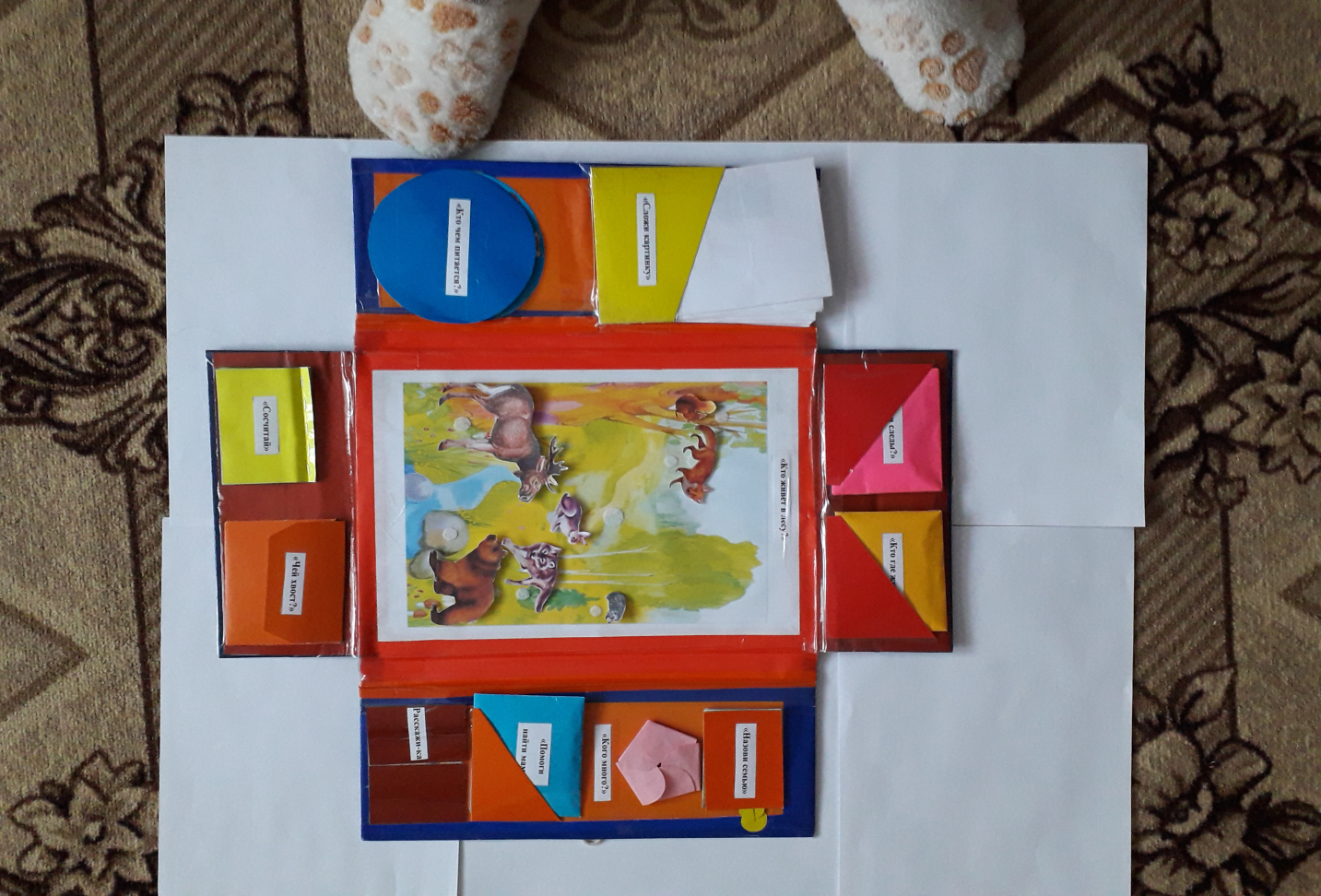 Варианты  игрИгра «Кто живёт в лесу?»Цель: закрепление знаний   об обитателях леса, активизация словаря существительных по теме, формирование обобщающего понятия «Дикие животные». Ребёнку предлагают рассмотреть панно, ответить на вопросы: «Куда ты попал?», «Кого ты видишь в лесу?», «Как назвать их одним словом?»-  Я попал в лес. Я вижу лису, медведя, волка, белку, ежа, зайца, лося. Это дикие животные.Игра «Кто как голос подает?»Цель: развитие предикативного словаря, закреплять знания о том какие голоса подают дикие животные.Ребенку предлагают ответить на вопросы:  «Как подают голос звери?», «Что делает волк?» -  Воет и т.д.Игра «Назови семью»Цель:  закрепление у детей   в активной речи названия  диких животных и  их семей.Ребенок раскрывает книжку-каскладушку и называет семью дикого животного.- Это медвежья семья. Папа - медведь, мама - … (медведица, детеныш - … (медвежонок).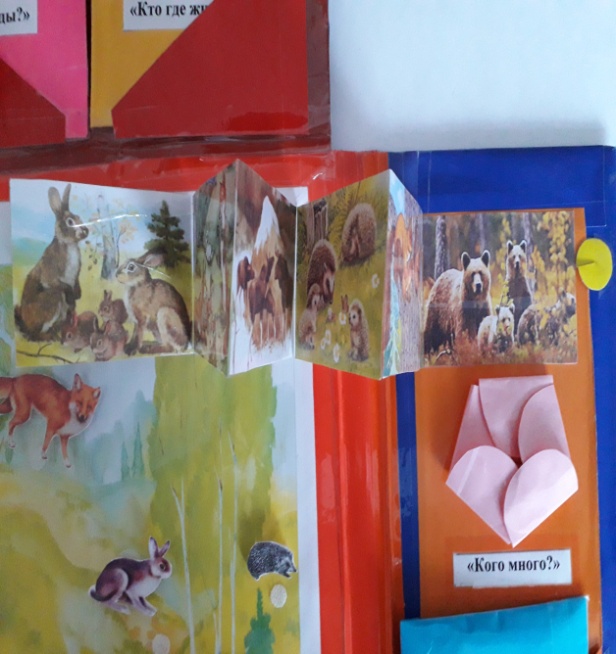 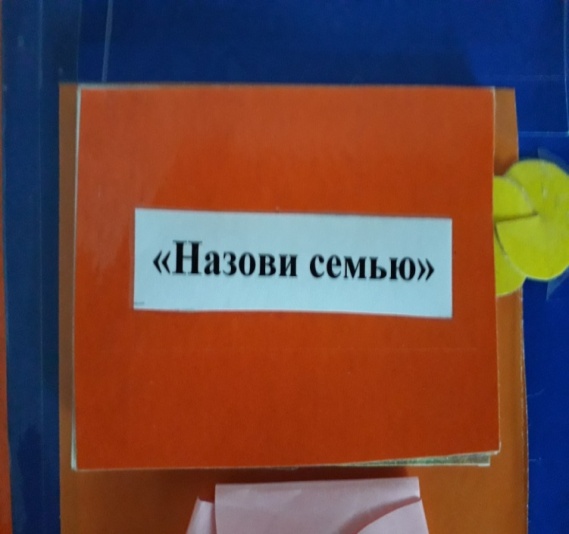 Игра «Кого много?»Цель:  Образование существительные множественного числа именительного и родительного падежей.Ребёнок разворачивает  листочек и называет  диких животных со словом «много».-Много зайцев и т.д.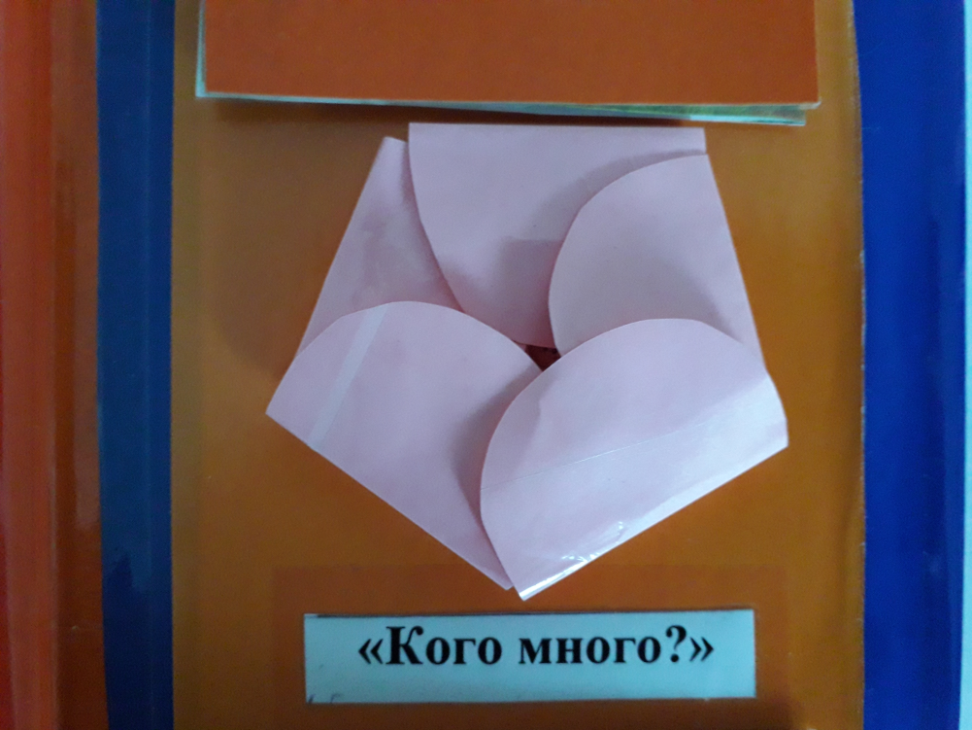 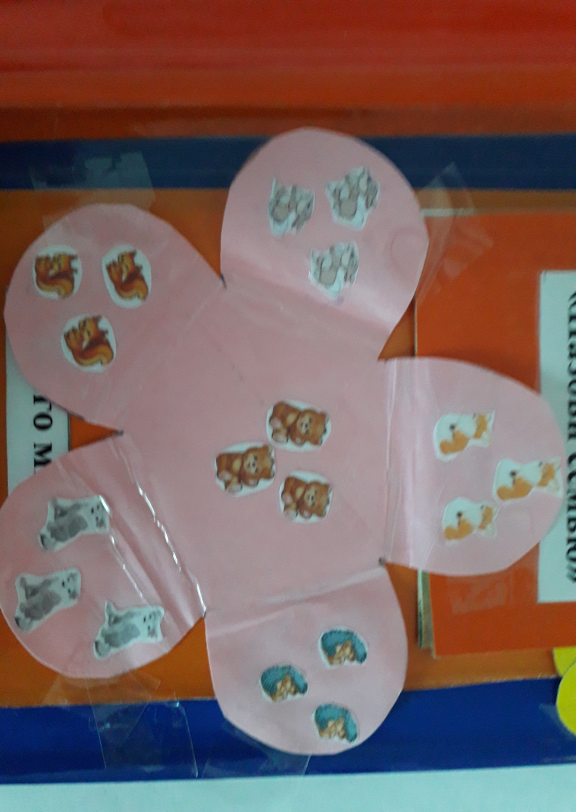 Игра «Помоги найти маму»Цель: употребление родительного падежа существительных единственного и множественного числа.Ребёнку предлагают достать из конверта картинки с изображением детёнышей диких животных и пометить их рядом с мамой, затем назвать «У кого кто?»- У медведицы - … (медвежонок, медвежата) и т.д.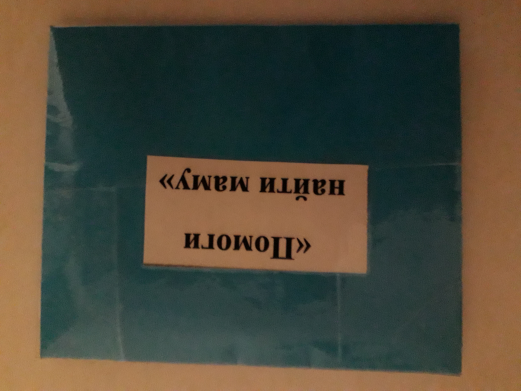 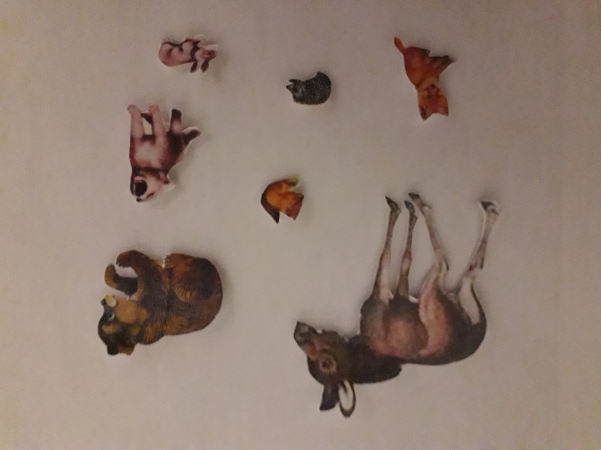 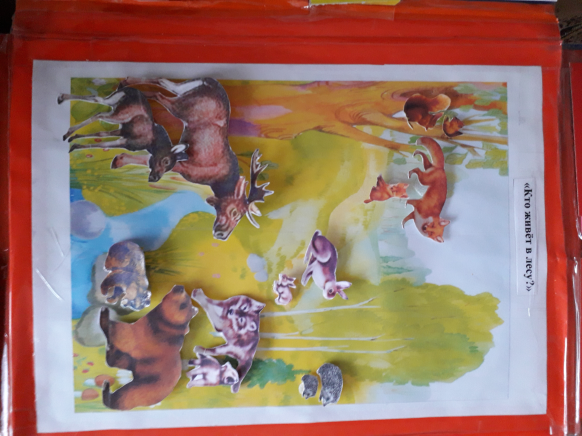 Игра «Кто, где живет?»Цель: закрепление формы предложного падежа существительных.Ребёнку предлагают достать пазлы с изображением диких животных и их жилищ из конверта, сложить их и ответить на вопрос «Кто, где живёт?»- Белка живет в дупле. и т.д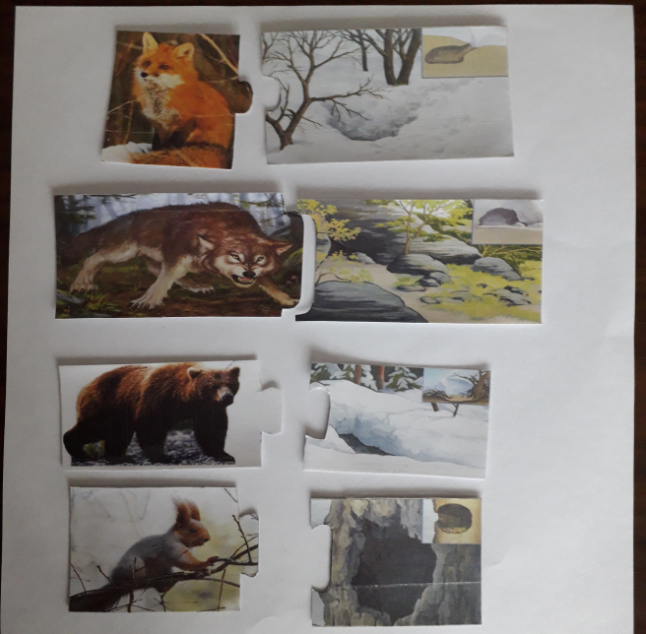 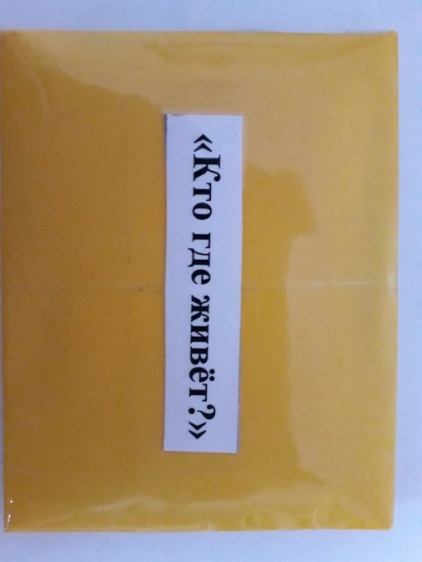 Игра «Кто,  чем   питается?»Цель: закрепление формы  творительного падежа существительных.Ребёнок рассматривает «Волшебные  часы», и размещает стрелки на них  в соответствии с животным, и чем оно любит  питаться.- Белка  питается орехами орехи, шишками и т.д.           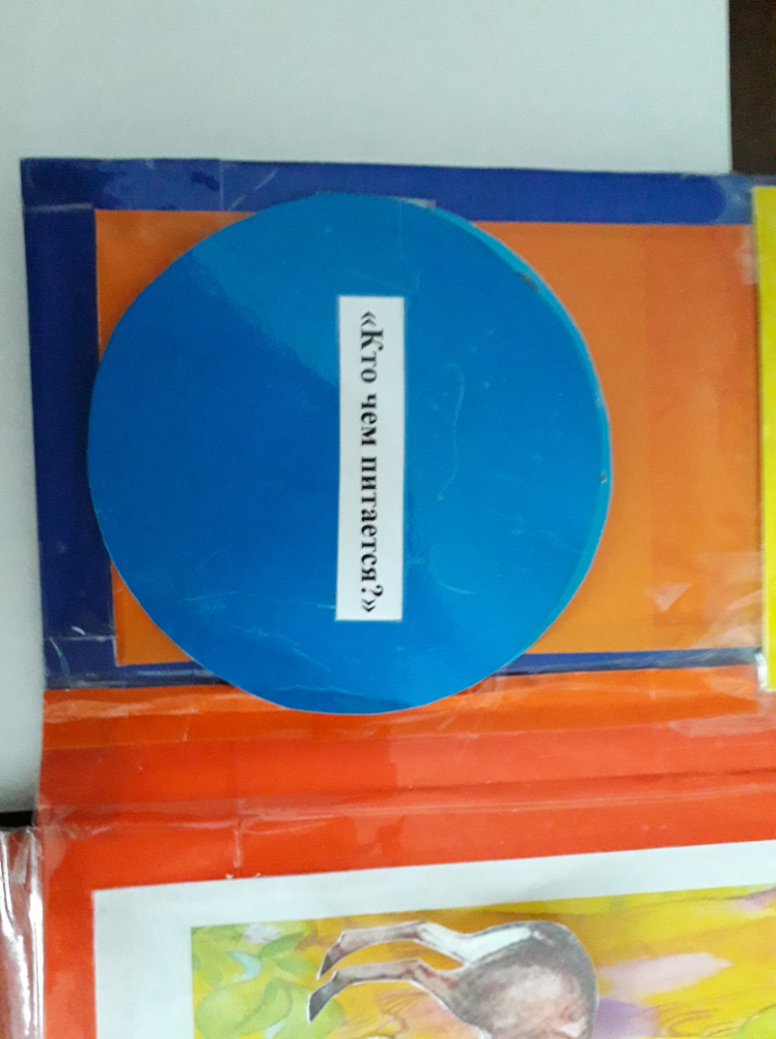 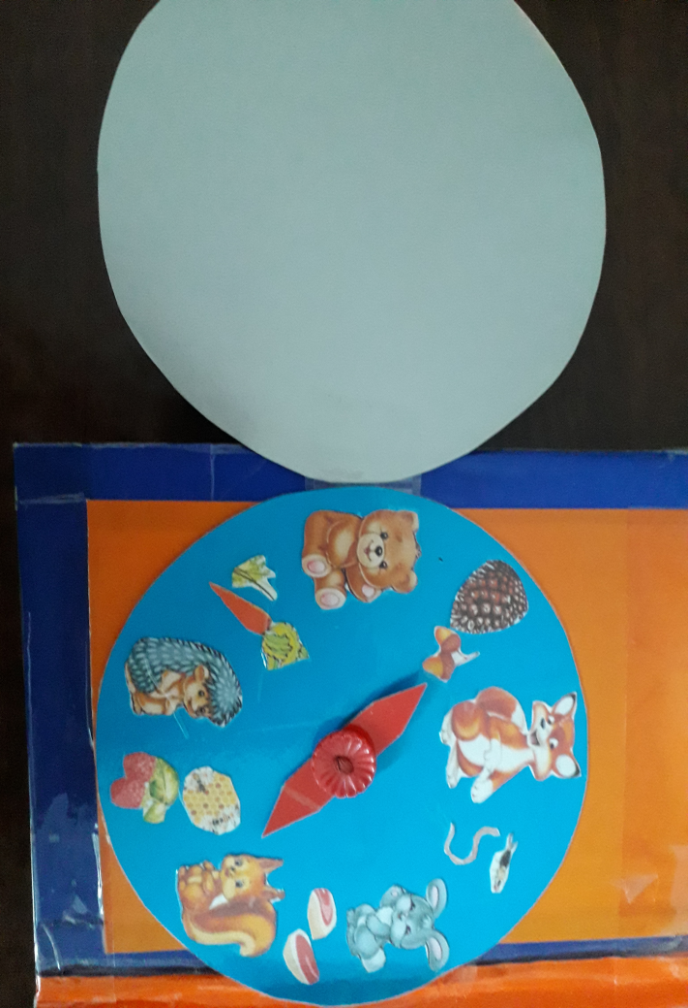 Игра «Сосчитай»Цель:  согласование существительных с числительными «один», «два», «три», «четыре», «пять».Ребёнок перелистывает страницы книжки-малышки и считает изображённых на ней животных.- Один медведь – два медведя – три медведя – четыре медведя - пять медведей и т.д.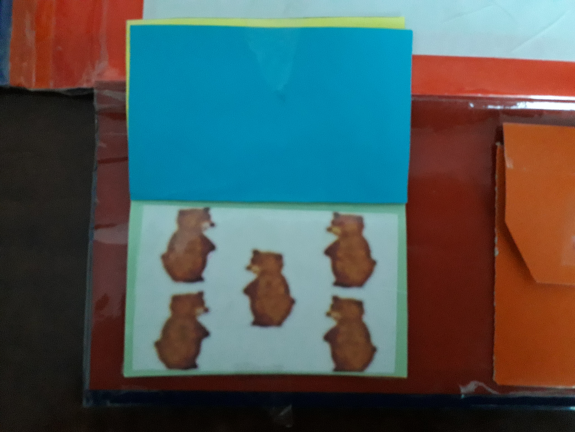 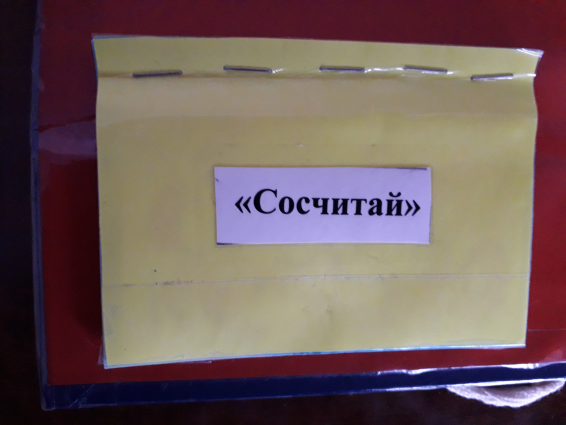 Игра  «Чей хвост?»Цель: образование притяжательных прилагательных, развитие  психических процессов и мелкой моторики рук.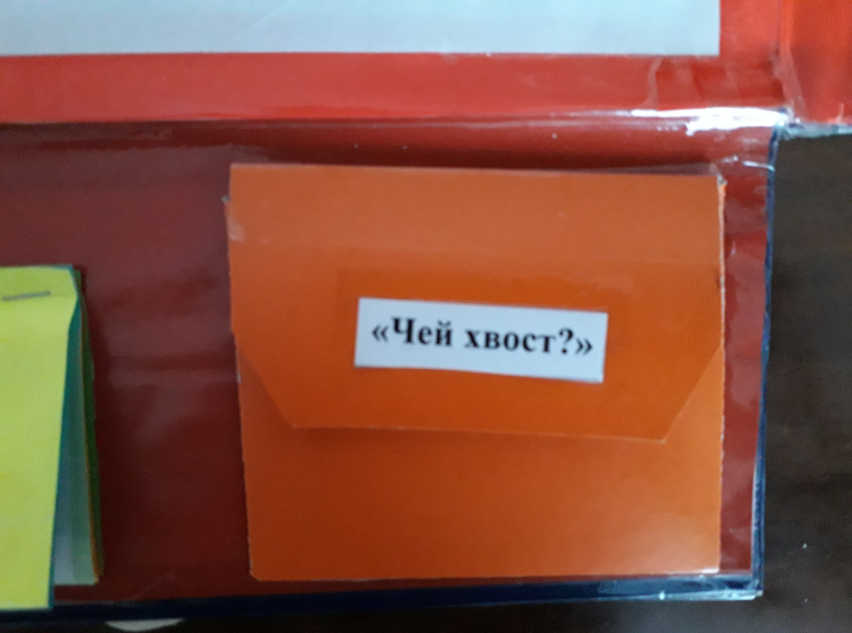 На столе раскладывают контуры диких животных и их хвостов. Однажды утром лесные звери проснулись и видят, что у всех хвосты перепутаны: у зайца — хвост волка, у волка — хвост лисы, у лисы — хвост медведя… Расстроились звери. Разве подходит зайцу хвост волка? Помоги зверям найти свои хвосты, ответив на вопрос «Чей это хвост?» Вот хвост волка. Какой он? (серый, длинный). Чей это хвост? — волчий. А это чей такой хвост — маленький, пушистый, белый? — зайца. И т. д. Теперь все звери нашли свои хвосты.               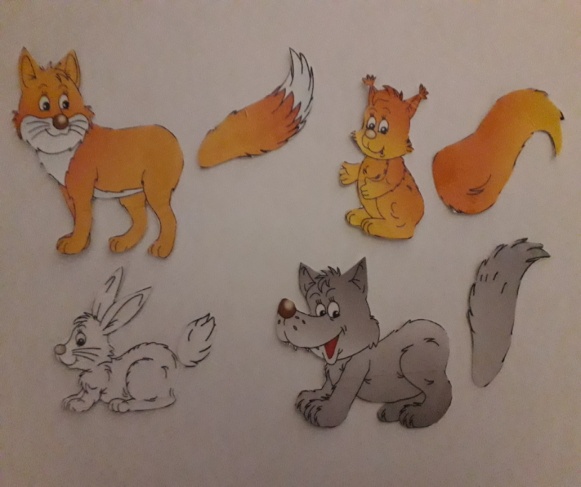 Игра «Чьи следы»Цель: формирование умение образовывать притяжательные прилагательные.Ребёнок подбирает парные картинки с изображением животных (медведь, волк, заяц, белка, ёж, лиса), и их следами. Отвечает на вопрос «Чьи это следы?».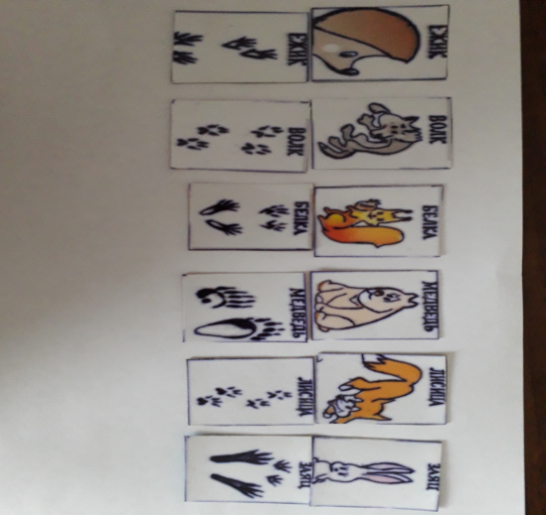 - Это волчьи следы и т.д.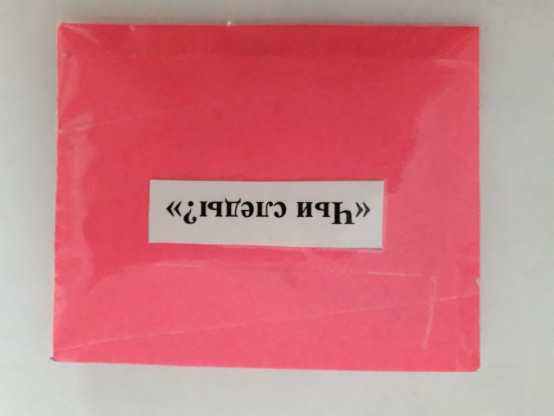 Игра «Сложи картинку»Цель: обогащение   словаря признаков, развитие мышления, целостного восприятия, внимания детей,  способности собирать целое из частей и закрепление, знаний о диких животных.У ребёнка конверт, с разрезанной картиной  с изображением дикого животного  на  (4-6 частей), предлагают её собрать,  ответить на вопрос «Какой зверь у тебя получился?» и подобрать как можно больше слов-признаков. - Это лиса, она рыжая, хитрая, красивая и т.д. 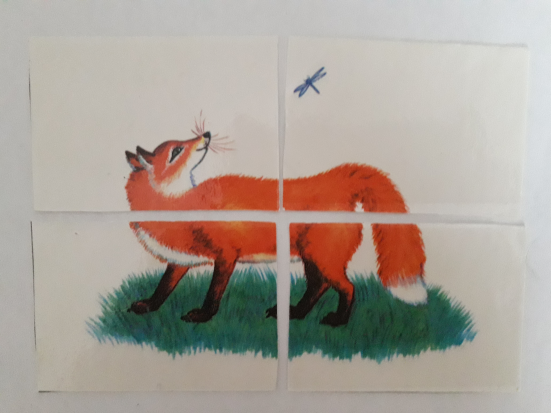 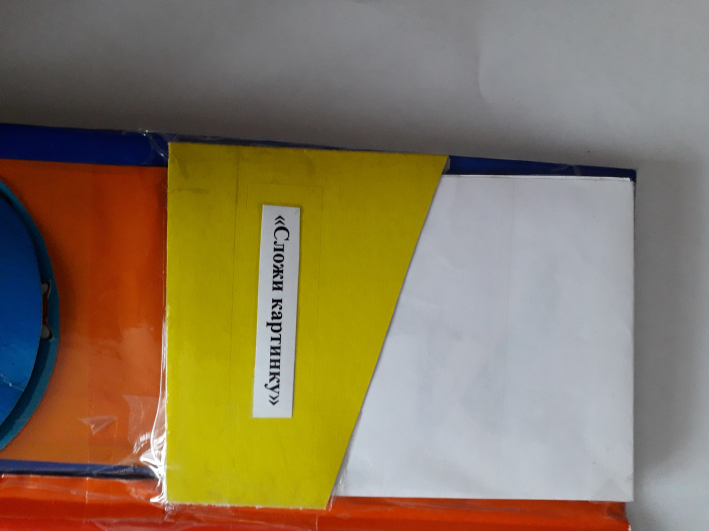 Игра «Расскажи-ка»Цель:  формирование умения составлять рассказ-описание о диком животном с опорой на план-схему, развивать речь детей.Ребёнок раскрывает «окошечки» и составляет рассказ о любом диком животном по схеме.- Это медведь. Он коричнево цвета. У медведь есть туловище, голова, уши, маленький хвост, пасть и острые зубы. Тело покрыто густой длинной шерстью. Медведь умеет рычать. Он кушает всё: годы, траву, рыбу мясо. Медведь - сладкоежка, он забирает у пчёл мёд. Живёт он в лесу, далеко от людей. На зиму он делает берлогу и спит всю зиму. Для людей важен его мех.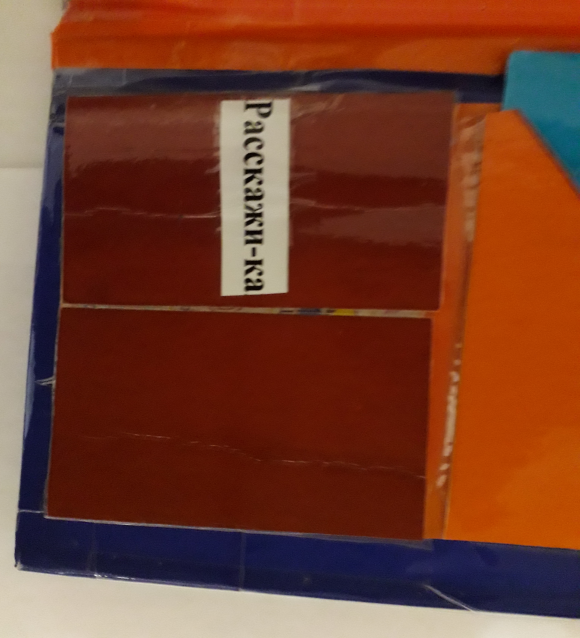 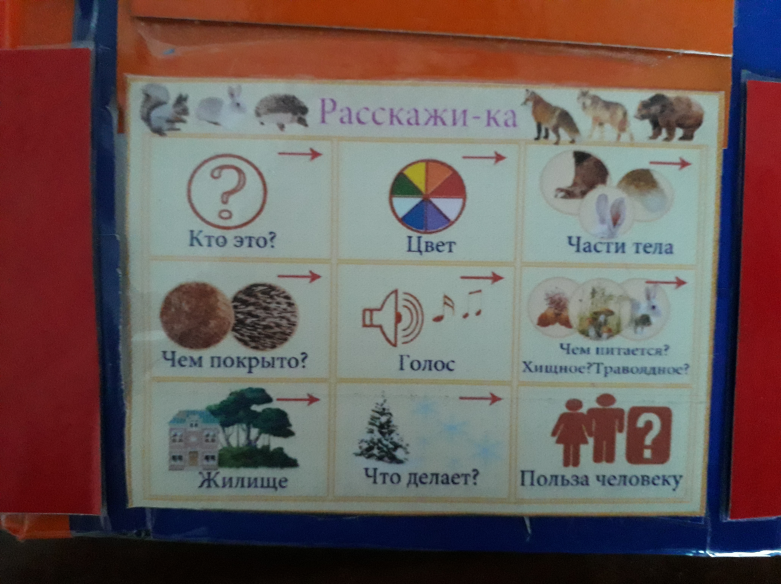                    Отпечатано в МУП «Сергиевское полиграфическое предприятие». Тир. 10,  2019 г.